27.04.2016											           № 531						г. СевероуральскО внесении изменений в Порядок определения объемаи условий предоставления субсидий из бюджета Североуральскогогородского округа муниципальным бюджетным и автономнымучреждениям Североуральского городского округа на иныецели и примерной формы соглашения о порядке и условияхпредоставления субсидии муниципальным бюджетными автономным учреждениям Североуральского городскогоокруга на иные цели, утвержденный постановлениемАдминистрации Североуральского городского округаот 31.12.2014 № 2162 В соответствии со статьей 78.1 Бюджетного кодекса Российской Федерации, Положением о правовых актах Североуральского городского округа, утвержденного решением Думы Североуральского городского округа от 22.04.2015  № 33, Администрация Североуральского городского округаПОСТАНОВЛЯЕТ:1. Внести в Порядок определения объема и условий предоставления субсидий из бюджета Североуральского городского округа муниципальным бюджетным и автономным учреждениям Североуральского городского округа на иные цели и примерной формы соглашения о порядке и условиях предоставления субсидии муниципальным бюджетным и автономным учреждениям Североуральского городского округа на иные цели, утвержденный постановлением Администрации Североуральского городского округа от 31.12.2014 № 2162 следующие изменения:1) подпункт 7 пункта 1.1. после слов «автономных учреждений» дополнить словами «в целях реализации мероприятий, предусмотренных муниципальными программами Североуральского городского округа»;2) в пункте 4 слова «кодам классификации операций сектора государственного управления и» исключить.2. Опубликовать настоящее постановление на официальном сайте Администрации Североуральского городского округа.Глава АдминистрацииСевероуральского городского округа					   В.А. Ильиных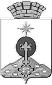 АДМИНИСТРАЦИЯ СЕВЕРОУРАЛЬСКОГО ГОРОДСКОГО ОКРУГАПОСТАНОВЛЕНИЕ